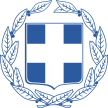 ΥΠΟΥΡΓΕΙΟΝΑΥΤΙΛΙΑΣ & ΝΗΣΙΩΤΙΚΗΣ ΠΟΛΙΤΙΚΗΣΑΡΧΗΓΕΙΟ ΛΙΜΕΝΙΚΟΥ ΣΩΜΑΤΟΣ – ΕΛΛΗΝΙΚΗΣ ΑΚΤΟΦΥΛΑΚΗΣ Πρόγραμμα Κατάρτισης Ναυτικών Έτος  20....ΔΙΚΑΙΟΛΟΓΗΤΙΚΑ:                 ΔΙΕΚΠΕΡΑΙΩΣΗ                                                                                        Ο ΑΙΤΩΝ /Η ΑΙΤΟΥΣΑΚέντρο Επιμόρφωσης Στελεχών Εμπορικού Ναυτικού (Κ.Ε.Σ.Ε.Ν.) ΣΧΟΛΗ ΠΛΟΙΑΡΧΩΝΑΙΤΗΣΗ ΕΚΔΗΛΩΣΗΣ ΕΝΔΙΑΦΕΡΟΝΤΟΣΒΑΣΙΚΗ ΕΚΠΑΙΔΕΥΣΗ ΣΤΗΝ ΑΣΦΑΛΕΙΑ ΠΕΤΡΕΛΑΙΟΦΟΡΩΝ, ΧΗΜΙΚΩΝ, ΜΙΚΤΟΥ ΤΥΠΟΥ ΚΑΙ ΥΓΡΑΕΡΙΟΦΟΡΩΝ ΔΕΞΑΜΕΝΟΠΛΟΙΩΝ          (BASIC TANKER SAFETY)        ΑΙΤΗΣΗ ΕΚΔΗΛΩΣΗΣ ΕΝΔΙΑΦΕΡΟΝΤΟΣΒΑΣΙΚΗ ΕΚΠΑΙΔΕΥΣΗ ΣΤΗΝ ΑΣΦΑΛΕΙΑ ΠΕΤΡΕΛΑΙΟΦΟΡΩΝ, ΧΗΜΙΚΩΝ, ΜΙΚΤΟΥ ΤΥΠΟΥ ΚΑΙ ΥΓΡΑΕΡΙΟΦΟΡΩΝ ΔΕΞΑΜΕΝΟΠΛΟΙΩΝ          (BASIC TANKER SAFETY)        Φωτοτυπία Δελτίου Αστυνομικής Ταυτότητας.      Φωτοτυπία από Ναυτικό Φυλλάδιο (σελίδες 1 – 4 – 5 ).  # Για ΣΥΝΤΑΞΙΟΥΧΟΥΣ ΝΑΥΤΙΚΟΥΣ απαιτείται Πιστοποιητικό συμμετοχής (παραπεμπτικό) από ΔΕΚΝ Δ’ (2ας Μεραρχίας 18α-1ος όροφος)